SAULT AREA HIGH SCHOOLANDCAREER CENTERTuesday May 5, 2015PLEDGE A reminder to all CTE Ambassadors, today's lunch will be in the Career Center Conference Room during A lunch.  See you then!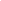 Good luck to the following students as they leave today to compete at Business Professionals of America national competition in Anaheim, CaliforniaAnderson, BenArmstrong, CorinaBailey, KelseyCushman, MichaelaFlickinger, KyleGardiner,ShoshieHaider, SumaiyaHarrington, AnnaJames, BrennaLangendorf, SydneyLawson, EmilyMasters, NickMethner, BrynSalomon, PaytonSchuurhuis, PaigeVoss, CameronWymore, NicoleZenker, ChelseaFinlandia University:  A representative from Finlandia University will be in the library on Thursday, May 7 at 10:00 a.m. to meet with Juniors and Seniors.   If you are interested in learning more about Finlandia, pick up a pass from Mrs. Pink in the Guidance Office.Attention Seniors:  There will be a short senior class meeting in the Strahl today to discuss the all-night senior graduation party.  Members of the committee will be present for sign up and waiver release. Please report to your first hour and you will be dismissed via the PA.  You will need a pencil.Graduation Seating:  Seniors, if your family is in need of reserved seating for graduation for those who are unable to climb the bleachers, please have a parent contact Mrs. Pietrangelo in the main office at 635-3839 ext. 5817 before May 20th.  Don’t delay as reserved seating on the gym floor is very limited.Lunch:   Beef, Bean and Cheese Burrito, Whole Grain Pizza, Whole Grain Deli Wrap, Specialty Salad with Roll Sides:     Steamed Corn, Fresh Pears